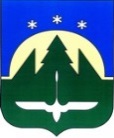 ГОРОДСКОЙ ОКРУГ ХАНТЫ-МАНСИЙСКХАНТЫ-МАНСИЙСКОГО АВТОНОМНОГО ОКРУГА-ЮГРЫДЕПАРТАМЕНТ ОБРАЗОВАНИЯ АДМИНИСТРАЦИИГОРОДА ХАНТЫ-МАНСИЙСКАмуниципальное бюджетное дошкольное образовательное учреждение«Центр развития ребенка – детский сад № 20 «Сказка» (МБДОУ ЦРР «Детский сад № 20 «Сказка»)г. Ханты-Мансийск, ул. Комсомольская, д. 30- а, тел/факс: 33-29-39Конспектинтегрированной образовательной деятельности«Книга Путешествий в мир профессий» Страница первая - Строительные профессииСоставители:Воспитатель-Ружбеляева О.В. Учитель-логопед-Власова И.И. Музыкальный руководитель-Цветкова В.А.г. Ханты-Мансийск март 2024Цель: профориентация дошкольников посредством ознакомления со строительными профессиями.Задачи:Обучающие:Продолжать знакомить дошкольников с трудом взрослых;Дать знания о разнообразии строительных профессий;Продолжать знакомство со свойствами различных материалов в исследовательской деятельности, доказывая целесообразность их использования для строительства дома;Учить образовывать относительные прилагательные от существительных, обозначающих материалы и строить предложения с ними;Учить работать с ритмическими схемами (воспроизводить ритмический рисунок, изображенный на схеме с помощью хлопков, молоточков);Расширить словарный запас.Развивающие:Развивать артикуляционную моторику, продолжать учить согласовывать речь и движение;Развивать фонематический слух, умения чётко артикулировать гласные звуки; Развивать чувство ритма и умение двигаться в соответствии с музыкой.Воспитывающие:Воспитывать уважительное отношение друг к другу в ходе совместной деятельности.Предварительная работа: чтение художественной литературы: Г. Люшнин «Строители»,С. Баруздин «Строим дом», разучивание стихотворений. Рассматривание картинок, связанных со строительными профессиями. Сюжетно-ролевые игры «Строим дом», «Строители».Дидактические игры, «Какой дом?», «Угадай по описанию».Методические приемы: игровая мотивация, беседа, дидактические игры, игра-эксперимент, рассматривание иллюстраций, показ презентации, поэтическое слово воспитателя.Демонстрационный материал. Книга «Путешествие в мир профессий», материал для проведения исследовательской деятельности «Определи самый прочный строительный материал; мультимедиа с презентацией «Виртуальная экскурсия на стройку», кирпичики- схемы, обозначающие гласные звуки.Раздаточный материал: материал для исследования (веточка, камень, деревянный брусок, бумага), карточки-пазлы для игры «Дом из чего?», ритмические схемы на деревянной и металлической подложках, деревянные и металлические молоточки, зеркалаОборудование: ноутбук, проектор, муз. центр, фортепиано, магнитные доски, столыСловарная работа: архитектор, фундамент, цемент, бетон, каменщик, стеклянный, каменный, кирпичный, бетонный; одноэтажный, многоэтажный; гладкий, синонимы - крепкий, прочный, устойчивый, надёжный, кровля, мастерок, уровень, шуруповерт, саморезы.Ход организованной образовательной деятельности Организационный момент   Дети входят в зал, становятся перед гостямиВоспитатель: Ребята, сегодня на ОД к нам пришли гости, давайте с ними поздороваемся. (Здороваются)Нашу встречу я хотела бы начать с загадки:Открыть свои тайны любому готова.
При этом не скажет, друзья, вам ни слова!Чаще ты беседуй с ней — станешь вчетверо умней. (Книга) (Наводящая загадка)Показывает книгуИ сегодня я предлагаю продолжить оформление книги, которую мы назвали «Книга Путешествия в мир профессий», в которую мы помещаем важную и интересную информацию о разных профессиях. Давайте вспомним, с какими профессиями мы уже познакомились? (Пекарь, орнитолог)Дети называют, подтверждаем страницами книги.     Воспитатель: Сегодня мы познакомимся с одной очень интересной и нужной профессией-профессией     строитель. Для этого я предлагаю отправиться на виртуальную экскурсию на строительную площадку (Слайд).  Под общим названием профессии СТРОИТЕЛЬ скрывается много специальностей и с некоторыми из них мы с вами сегодня познакомимся. Все строители на стройплощадке одеты в специальную одежду и строит. каску, которые защищают от повреждений, электрического тока, пыли, воды. (Слайд) (Слайд)Как вы думаете, с чего начинается строительство дома. (Ответы детей).Для того чтобы начать любое строительство у строителей должен быть план будущего здания, который разрабатывает АРХИТЕКТОР (Слайд) - Давайте скажем название этой профессии «АР-ХИ-ТЕК-ТОР»- Кто же такой архитектор? (Ответы детей).Воспитатель: «архитектор» означает «главный строитель». Архитекторы проектируют, т. е. изображает на бумаге чертеж будущего сооружения (дома или заводы, моста или стадиона).Давайте с вами подумаем, что для работы нужно архитектору? (Слайд)Логопед: Так же архитектор должен продумать из какого материала будет построен тот или иной объект.  - В современном мире множество различных материалов, которые можно использовать для постройки объектов. Давайте узнаем, какие материалы можно использовать, чтобы построить здание.ИГРА-ПАЗЛ «Найди материал, из которого изготовлен дом»- Ребята, возьмите по одной карточке, посмотрите на неё внимательно. Поднимите карточки только те,  у которых изображен материал. назовите его. А теперь ребята у которых изображены здания – посмотрите, найдите материал из которого построен дом, чтоб сложился пазл. И скажите полным предложением: «Из стекла можно построить стеклянный дом».(Образование прилагательных от существительных и составление предложений по образцу):Дом из дерева (какой?) – деревянный;Из кирпича – кирпичный;Из глины – глиняный;Из камня – каменный;Из стекла – стеклянный;Изо льда – ледяной;Из снега – снежный;Из бетона – бетонный; Из бумаги – бумажный- Каждый человек хочет жить в надежном, крепком, теплом доме. Я предлагаю пройти к столам и с О.В. определить какой из предложенных материалов лучше всего подойдет для строительства дома.ИССЛЕДОВАТЕЛЬСКАЯ ДЕЯТЕЛЬНОСТЬВоспитатель: обращает внимание детей на подносы с материалами: ветка, камень, лёд, бумага.Ребята, посмотрите что у меня для вас есть. Давайте определим какой из этих материалов больше всех пригоден для постройки прочного теплого дома?На тарелочках лежат разные материалы-ветка и брусок, лед, бумага, каменьГнут веточки, ломают, дуют, стучат, рвут, ставят, держат в руках,  говорим про огоньВывод: Какие материалы были более подходящие для строительства дома? Почему? (Ответы детей).ИТОГ: Ребята, вы запомнили как называется профессия, представитель которой занимается созданием чертежа (плана) здания? АРХИТЕКТОР (Крепим картинку на доску)Воспитатель: Когда план готов, можно приступать к строительству. Строительство любого здания начинается с разравнивания площадки и выкапывания большой ямы – котлована, куда потом заливают фундамент. (Слайд)     Фундамент – это основа всего здания, он должен быть очень крепким, прочным.Логопед: Когда фундамент готов, за работу принимаются КАМЕНЩИКИ, которые, занимаются возведением (постройкой) стен – они кладут камни или кирпичи, промазывая их спец. раствором (цементом) и выравнивая МАСТЕРКОМ (кельмой), а если нужен кирпич поменьше, то разбивают кирпич до нужного размера МОЛОТКОМ. Ровность постройки измеряют специальной линейкой - УРОВНЕМ (Слайд)- А давайте представим, что наш язычок стал повторять действия каменщика.1.) «Бетономешалка» - приготовим раствор цемента в бетономешалке – круговые движения языка в одну сторону и в другую – губы при этом стараемся удерживать закрытыми.2.) «Кладка» - касания кончика языка каждого зубика отдельно последовательно – нижний ряд, верхний ряд.3.) «Укладывание раствора» - язычок двигается плавно в верхней части снутри-снаружи, нижний ряд.4.) «Молоточки» - постакивание по кончикам зубов со звуком ТТТТТФИЗ.МИНУТКА ИЛИ АРТИКУЛЯЦИОНАЯ ГИМНАСТИКА (авторская)ИТОГ: Ребята, вы запомнили, как называется профессия, представитель которой занимается возведением (постройкой) стен здания? КАМЕНЩИК  (Крепим картинку на доску)Муз.рук: После возведения стен, дому необходима крыша или кровля. Ее заготовкой и укладкой занимается КРОВЕЛЬЩИК. Давайте скажем название этой профессии «КРО-ВЕЛЬ-ЩИ-К»..(Слайд) Ребята, как вы думаете, какие инструменты для работы нужны кровельщику? (Слайд)Правильно, кровельщику нужны молоток и гвозди, а также шуруповерт и саморезы.Ребята, а вы хотели бы попробовать себя в роли кровельщиков?Нам с вами для работы понадобятся гвозди и молотки.Мы будем работать с большими и маленькими гвоздиками и будем забивать их по схеме. (Показываю схему) Ребята, посмотрите, если посмотреть на гвоздики сверху, они вам ничего не напоминают?Большой гвоздик-долгий звукМаленький-короткийЧитаем схему (полностью) хлопками.Но у нас сегодня непростое задание, мастера у которых деревянные молоточки, будут работать на деревянной крыше, а мастера, у которых железные молоточки-на металлической. Но молоточки будут стучать одинаково по этой схеме. Попробуем поработать под музыку? На вступление молоточки молчат, а после вступления сначала поработают деревянные молоточки, потом металлические, а потом застучим все вместе.РИТМИЧЕСКАЯ ИГРА «МОЛОТОЧКИ»ИТОГ: Ребята, вы запомнили, как называется профессия, представитель которой занимается укладкой крыши? КРОВЕЛЬЩИК   (Крепим картинку на доску)Обращаю внимание на доску с картинкамиМуз.рук: Вот и подошла к концу наша экскурсия на стройку, где мы познакомились с некоторыми строительными профессиями, давайте вместе перечислим как они называются? (Ответы детей)А что бы закрепить их название, давайте поиграем в игру «Мы на стройке побывали и строителями стали» (продумать жесты, с помощью которых будем изображать представителя профессии)МУЗЫКАЛЬНАЯ ИГРА «МЫ НА СТРОЙКЕ ПОБЫВАЛИ»Мы на стройке побывалии строителями сталиПосмотрите-ка на наскем работаем сейчас?Муз. рук: Молодцы! Воспитатель: А сейчас я предлагаю пройти к столам и оформить новую страничку нашей книгиОФОРМЛЕНИЕ СТРАНИЧКИВоспитатель: Ребята, посмотрите, на страничке еще осталось место. Мы и дальше будем знакомиться со строительными профессиями и продолжим оформление этой страницы.Логопед:  Я прошу вас подойти к мольберту и:- если вам понравилась сегодняшняя экскурсия и вы узнали много нового и интересного о профессии строитель возьмите…кирпичный домик………..а если во время экскурсии вы испытывали какие-то трудности, то возьмите деревянный домик.          Покажите, пожалуйста, какие домики вы выбрали? Почему ты взял деревянный домик?Ребята, вам понравилась сегодняшняя экскурсия? Я благодарю вас за работу и прощаюсь до новых встреч!Дети прощаются и выходят из залаВ каменщиков мы играем,И кирпичики кладем. Мастерком цемент ровняем,Кирпич разделим молотком,Уровнем мы проверяем, Ровный угол и наклон,Мы на стройке не зеваем,И высокий строим дом.Складывание рук «полочкой» перед собой попеременно. (А-а,А-а,А-а)Правой рукой имитируем движения.(Иииии)Удар кулачком по ладони.(У-У-У0Руки в стороны и выполняем наклоны влево-вправо. (ЫыЫы)Грозим пальчиком.Встаём на носочки и тянем руки вверх «крышей» (ааААА)